  Committee Meeting Minutes 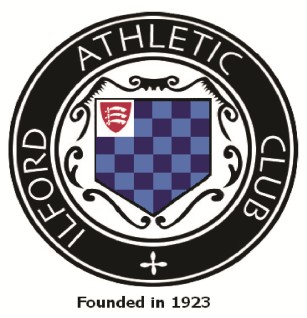                  14th May 2024 at Ilford Sports ClubRoad and Cross Country ReportAll as fully reported in club newsletter and press reports. London Mini Marathon Leila Lauder 31st U17 female / Barney Perkins 51st U13 boyLondon Marathon 4 Runners. Sam Rahman 2:55:52, Richard Woolterton 3:11:50, Tarik Qirem 3:39:12, MandyReid 4:54:35Colchester Zoo 10k Terry Knightley 43:24, Billy Green 53:10Last Friday of the month 5k Adam Coals 20:58Witham May Day 5m Tom Gardner 26:12 (3rd overall), Alison Sale 40:10, Billy Green 40:44, Rachel Halpin 43:43,Frieda Keane 48:05Halstead Marathon (Essex Champs)Terry Knightley 3:38:34 (32nd ), Steve Chissell 3:57:17 (57th ) Silver and Bronze M60 EssexVAC 5M ChampsLauna 50:15 (Bronze F55) Belfast MarathonJack Nixon (2nd claim member) 2:20:04 6thIpswich Twilight 5kMalcolm Muir 17:03 (3rd M50)Ted Pepper 10k trail race (inc SCVAC Champs)Andy Catton 1st M70NotesAction1.In Attendance: Committee members: Ernie Forsyth (Chair), Andy Catton, Bill Green, Anna Crawley, Danny Holeyman, Carlie Qirem, Neil Crisp (President)2.Apologies: Wes Clarke, Diane Crisp, Fabrizio Stefanoni3.Previous Minutes – Previous minutes of meeting 16th April agreed and signed as a true record4.Coaching (EF) EF – numbers in the Development Group is still growing, total in group now 60. 35 took part in second EYAL match. Large number of PB’s continues and two medals in Essex Champs EF – Letter gone to members parents via WhatsApp group asking for help. YA presentation night postponed to 16th May.FS to take on board volunteer recruitment as part of the development plan and pathway between the young athletes groups needs far more coaching resources especially for the sprinters. C/FCraig Burrow returned to the club and is offering coaching assistance. Coach license and DBS in hand. EF & AC to chase up and manage him.FSEF/AC5.Membership and Subscriptions (CQ) 24/25 renewals all in hand5.1New Members Arnav Rathi   U13BDhanusshan Ponnambalan  U13GMarisa Osas-Bavis   U15GStephen Amoli  U13BRichard Morris transferring from Havering AC effective 15 MayApplications received from Steve Allen (re-joining) and Thomas Cooney5.2Resignations None6.Track & Field (AC)EYAL second match at Ware on 15/4, 5th place and turnout of 35 athletes recording 24 PB’s. Orion H only had 5 athletes but had 5 qualified officials. Next match on Sun 2 June SAL – first match at Dartford on Sat 18 MayVets league – first match at Lee Valley Mon 13 May. Team 1st (men only)Essex T & F Champs 11 & 12 May at Chelmsford – 9 medalsEssex 5,000m at Brentwood Wed 12 JuneEssex mile and Essex 10,000m at Chelmsford Sat 29 June7.Road & Cross Country (BG) Full report from BG attached belowFirst ELVIS race Wed 22 May at Central Park, DagenhamEssex 10k at High Easter Sun 16 JuneAlex Richards accepted nominated for Mens team captain8.Race Organisation (BG/AC)Newman Hilly 5 – Wednesday 10 July back to original venue and 2021 course in Hainault Country Park.AC – permit applied for via TRA. To check availability of toilets and café. Entry fee £8 (£10 unattached) £10 on the day (£12). Good stock of water and cups (at Chigwell) but to check.BG – first aid know the date. Volunteer recruitment needs to start asap.CQ – Entry Central info prepared ready for BG & AC to check (subsequently done and launched 16 May. Have a good stock of numbers.10m XC – date TBAEssex League XC – in view of parking problems have offered to host but one of first two fixtures not the last in Feb. League fixtures meeting on 15 May.EF – attended Chingford League AGM and fixtures meeting on 13 May. Volunteer coordinators sought for each club hosting a race.AC/BG9.Media & Publicity (BG)All is still going very well with great coverage, especially of the young athletes races and performances. 
Reports being balanced out between weeks when there is lots on and those when very little racing to report. 10.Chigwell Row Portacabin : Cleaning, tidying up plus painting long overdue. To undertake in the Spring C/FEF – the radiators still need bleeding to revive flow through the system.EF – new flooring required for the ladies changing roomClub in £1,641 credit with BG for overpaid electric bill. DH has done a great job in trying for a refund with an official complaint. Smart meter still not working properly (battery issue) EF spent a long time trying to sort out with British Gas.ALLEFDH/EF11.Social (AC) 12 April  Drinks for Nicola at Eva Hart – hugely well attended28 April   Blubell Woods (Nicola Memorial run) run went well17 May   Ladies Night dinner – enjoyed by all 20 July   Diamond League outingDate for Summer picnic tbaPotential for weekend away at end of Summer discussed again.   Anna C looking in to options suggested12.Finance Report (WC)WC not in attendanceFull income and expenditure report and updated balance sheet provided by WC Nothing major to report.13.Development (FS).Development tracking plan updated and distributed to all committee members on 13 May.FS report to committee received on 13 May. All to look at and provide views, comments and suggestions asap.First priority issues :-New members welcome pack – content being agreed and finalised by with CQ & FS and should be ready for CQ to send out in a week or two.New club kit supply – new sources found by FS and cost comparisons being madeNext priority to then be decided upon.14.15.Correspondence (AC)NoneAOBAC – CQ still carrying out a review of the various “club” social media groups. Work in progress, but the “Wednesday group” WhatsApp has been shut down, DH suggested investigation to consolidate our social media sites with SPOND C/F EF – new Presidents chain has been purchased and new bars to be supplied. New supply of club medals needed. Agreed EF to purchase.EF – Portacabin at Cricklefields roof repaired temporarily. We need to think about clearing out IAC property and having it condemned. AC -insurance on the portacabin should be cancelled. AC to liaise with WCAC –new track use fees from 1.4.24 confirmed with Vision. 18 and under, full time students and 60 and over - £1.50, Everyone else £4.00. Seniors season ticket fee £115. Grounds man getting a credit card reader AC – no responses received from Council, Vision, local MP, Barkingside FC or Ilford Sports Club regarding Cricklefields regeneration plans or situation with Ilford FC. AC to continue to chase.NC – can Henry Ricketts (Vets team manager) be added to admin for club main WhatsApp group ? AgreedCQEFAC/WCACBG                   Meeting finished 20:57Next committee meeting Tuesday 16th July at 20.00 